Anexa nr.2                                                                                                                                             nr.622 din 13 noiembrie  2018Serviciul Fiscal de Stat/Государственная Налоговая Cлужба________________________(denumirea subdiviziunii/ наименование подразделения) DECLARAȚIA-CERERE/ ДЕКЛАРАЦИЯ-ЗАЯВЛЕНИЕprivind înregistrarea contractului de transmitere în posesie şi/sau în folosinţă (locaţiune, arendă, uzufruct, superficie) a proprietății imobiliare/о регистрации договора передачи во владение и/или пользование (в имущественный наем, аренду, узуфрукт, суперфиций) недвижимой собственностиContribuabilul Налогоплательщик ___________________________________________________________________________,(numele, prenumele persoanei fizice/ фамилия, имя физического лица)domiciliat/ă în localitatea/ _____________________, raionul/ ___________________,проживающий/ая в населенный пункте                                           районstr./ ______________________________, nr./_____________________________, ap./ _______.ул.                                                                             №                                                                            кв.  codul fiscal (IDNP)/__/__/__/__/__/__/__/__/__/__/__/__/__/, фискальный код (IDNP)tel. de contact  ____/___/___/ ___/___/____/___/___/,e-mail ___________________________,контактный телефон                                            Reprezentantul/ Представитель____________________________________________________________________________,(numele, prenumele persoanei fizice/ фамилия, имя физического лица)domiciliat/ă în localitatea/ _____________________, raionul/ ___________________,проживающий/ая в населенный пункте                                       районstr. ______________________________, nr._____________________________, ap. _______.ул.                                                                 №                                                                                   кв.  codul fiscal (IDNP)__/__/__/__/__/__/__/__/__/__/__/__/__/, фискальный код (IDNP)tel. de contact/  ____/___/___/ ___/___/____/___/___/,e-mail ___________________________,контактный телефон                                            solicit înregistrarea contractului de transmitere în posesie şi/sau în folosinţă (locaţiune, arendă, uzufruct, superficie) a proprietății imobiliare la subdiviziunea Serviciului Fiscal de Stat după cum urmează:/прошу зарегистрировать договор передачи во владение и/или пользование (в имущественный наем, аренду, узуфрукт,                                     суперфиций) недвижимой собственности в подразделение Государственной Налоговой Службы следующим образом:data contractului/                                  , codul cadastral/                                                                  дата договора                                                     кадастровый кодraionul/______________, localitatea unde este amplasat bunul imobil/________  ,район                           населенный пункт, где расположен объект недвижимого имуществаstr./                                                            , nr./                                 , ap./                                        , ул.                                                                             №                                             кв.  categoria bunului imobil/:категория объекта недвижимого имущества   locativ (apartamente);    garaj (construcție);    pomicol(teren);      comerciale(household);      agricol(edificii);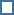          жилой (квартиры)                гараж (строительство)     садоводческий (участок)    коммерческий (household)    сельскохозяйственный(сооружение) locativ (construcție);        garaj (teren);             garaje (household);    comerciale (teren) ;        agricol(încăperi);       жилой (строение)               гараж (участок)                    гаражи (household)           коммерческий (участок)  сельскохозяйственный(помещение) locativ (teren);                 pomicol(construcții);            comerciale(edificii);       agricol(construcții;)      жилой (участок)                        садоводческий (строительство)       коммерческий (сооружения)     сельскохозяйственный (строительстве)      agricol(teren);                  comercial(construcție);           casa individuală de locuit; сельскохозяйственный (участок)        коммерческии (строительство)           индивидуальный жилой  домNumele, prenumele locatarului/arendașului __/__/__/__/__/__/__/__/__/__/__/__/__/,фамилия, имя нанимателя/арендатора codul fiscal al locatarului/arendașului (IDNP)/ __/__/__/__/__/__/__/__/__/__/__/__/__/,фискальный код нанимателя/арендатора (IDNP)valoarea contractului pentru perioada de referință (zi/lună/an)/                          , valuta/                ,стоимость договора за отчетный период (день / месяц / год)                     валюта valoarea contractuală în MDL conform cursului  BNM la data înregistrării/                              , договорная стоймость в MDL по курсу НБМ на дату регистрацииvalabilitatea contractului/                                             .срок действия договора     „nu este întocmit contract în scris de transmitere în posesie şi/sau în folosinţă (locaţiune, arendă, uzufruct, superficie)”/ „не составлен договор в письменном виде передачи во владение и/или пользование (в имущественный наем, аренду, узуфрукт,                                     суперфиций)” .Declaraţia este întocmită pe propria răspundere a contribuabilului (locator/arendator).Declar că informațiile prezentate sunt veridice/Декларация представлена  под собственную ответственность налогоплательщика нанимателя/арендатора).Я заявляю, что представленные сведения являются достоверными._______________________________numele, prenumele/фамилия, имя                                                                                                                         ._______________________________                                                                 data/датаsemnătura/подписьDacă contractul de transmitere în posesie şi/sau în folosinţă (locaţiune, arendă, uzufruct, superficie) a proprietății imobiliare a fost reziliat, contribuabilul (locatorul/arendator) este obligat în termen de 3 zile să depună Declarația privind rezilierea contractului de transmitere în posesie şi/sau în folosinţă (locaţiune, arendă, uzufruct, superficie) a proprietății imobiliare, la DDF.Если договор о передаче во владение и/или пользование (в имущественный наем, аренду, узуфрукт,                                     суперфиций) недвижимой собственности был расторгнут, налогоплательщик (наниматель/арендатор) обязан в 3-дневный срок подать Заявление о расторжении договора передачи во владение и/или пользование (в имущественный наем, аренду, узуфрукт, суперфиций) недвижимой собственности, в УНО.___________________________________________________                    _____________________________numele, prenumele inspectorului fiscal responsabil/                                                     semnătura/подпись   фамилия, имя ответственного налогового инспектора